Publicado en Málaga el 25/02/2020 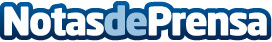 Manute se convierte en brand ambassador de Vodafone GiantsDespués de que en junio del pasado año Lolito Fernández se incorporara al equipo y al accionariado de Vodafone Giants, el club malagueño refuerza su presencia en el mercado hispanohablante de contenidos de videojuegos con la incorporación de Manute como brand ambassador del clubDatos de contacto:NURIA SANCHEZ917818090Nota de prensa publicada en: https://www.notasdeprensa.es/manute-se-convierte-en-brand-ambassador-de Categorias: Nacional Marketing Juegos Entretenimiento Otros deportes Gaming http://www.notasdeprensa.es